CURRICULUM VITAENaglaa El-Toukhy, M.D., MSc. Professor of Hepatology, Gastroenterology and Infectious Diseases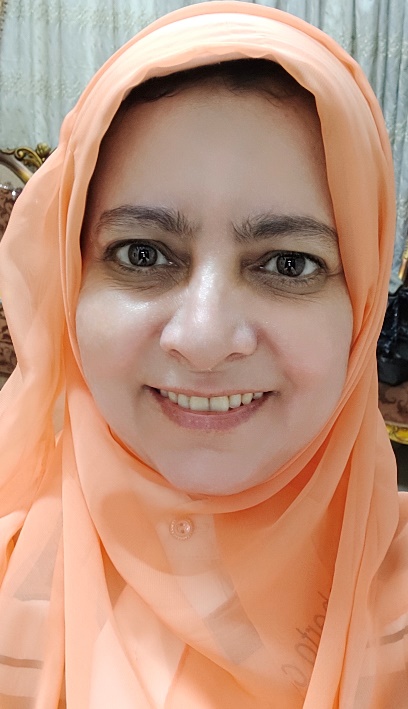 PERSONAL INFORMATION:DATE OF BIRTH:              May 8th, 1973 MARITAL STATUS:           Married ADDRESS: Department of Hepatology, Gastroenterology and Infectious Diseases, Benha Faculty of Medicine, Benha University, Benha, El-Kaliobia Province, Egypt.                    	           Tel: 0020-13-2461411        (Work)                                                        0020- 01117313734     (Mobile)  e.mail:      naglaaeltoukhy@yahoo.comnagla.altokhy@fmed.bu.edu.egالســـــــــــــيرة الذاتيــــــــــــــــــــــةالخاصة بالدكتورة / نجلاء الطوخى رمضان الطوخىالاســــــــــــم نجلاء الطوخى رمضان الطوخىتاريخ الميلاد :8 /5/1973محل الميلاد: الرملة- بنها-قليوبيةاللغات: العربية والانجليزيةتليفون:01224720998بريد اليكتروني: naglaaeltoukhy@yahoo.comالوظيفة الحالية: أستاذ مساعد بقسم الكبد والجهاز الهضمي-كلية طب بنهاالمؤهلات العلميةبكالوريوس الطب والجراحة-جامعة الزقازيق-فرع بنها(1998)ماجستير طب المناطق الحارة- جامعة الزقازيق-فرع بنها( 2003)دكتوراه طب المناطق الحارة- جامعة بنها                     (2009)التدرج الوظيفىطبيب مقيم بقسم الكبد والجهاز الهضمي بمستشفيات جامعة بنها من 2000-2003مدرس مساعد بقسم الكبد والجهاز الهضمي - جامعة الزقازيق-فرع بنها من2003-2009مدرس بقسم الكبد والجهاز الهضمي – جامعة  بنها من 2009 - 2014أستاذ مساعد بقسم الكبد والجهاز الهضمي – جامعة  بنها من 2014 -2019أستاذ  بقسم الكبد والجهاز الهضمي – جامعة  بنها من 2019حتي الانمجالات البحث العلمي المفضلة: إمراض الكبد والجهاز الهضمي(سرطان الكبد-الاستسقاء-الالتهاب الفيروسى)مهارات خاصة: الموجات فوق الصوتية-الاحصاء الطبىعضو الجمعية المصرية لإمراض الكبد والجهاز الهضمي والإمراض المعديةعضو الجمعيةالعالمية  لدراسة أمراض الكبدعضو الجمعيةالبحثية  لدراسة أمراض الكبدعضو المشروع القومى لمكافحة الالتهاب الكبدى الفيروسىأنشطة علمية: المشاركة في العديد من الندوات والدورات التدريبية وورش العمل والمؤتمرات بالداخل والخارجالأبحاث المنشورة : عدة أبحاث تم نشرها بمجلات عالمية متخصصة ومؤ تمرات عالمية	بيان بالأنشطة العلمية والمؤتمرات والندوات والأبحاث والرسائل الخاصة بالدكتورةد/ نجلاء الطوخي رمضان الطوخيالأستاذ  بقسم أمراض الكبد والجهاز الهضمي والأمراض المعدية – كلية الطب جامعة بنهاالنشاط العلمي والإكلينيكي:التدريس والتدريب الإكلينيكي لطلبة بكالوريوس الطب وأمراض الكبد والجهاز الهضمي والأمراض المعدية.المشاركة والتنسيق في أعمال الإمتحانات والإشراف على إمتحانات البكالوريوس والدراسات العليا (الماجستير – الدكتوراه - الدبلومه) بالقسم.المشاركة في تدريب أطباء الإمتياز بالقسم.المشاركة في إعداد الندوات الشهرية الخاصة بالقسم وحضورها.المشاركة في المرور الأسبوعي بالقسم.الإشراف على النواب والمرور على حالات القسم الداخلي.العمل بالموجات فوق الصوتية أسبوعياً بالقسم منذ عام 2003 وحتى الآن.إنشاء والعمل في برنامج الكشف المبكر عن سرطان الكبد بالقسم (Screening for HCC).إنشاء جماعة سرطان الكبد بالقسم (HCC Group). الإنتداب للتدريب بوحدة زرع الكبد بمعهد الكبد القومي – جامعة المنوفية لمدة عام في الفترة من 1/10/2012م إلى 1/10/2013م.الباحث الرئيسي في إحدى المشروعات البحثية التنافسية بجامعة بنها بعنوان (Prevalence and Risk Factors of Hepatitis B Virus among Pregnant Females and Rate of Vertical Transmission).المشاركة في مجال خدمة المجتمع وتنمية البيئة:عضو فى لجنة خدمة المجتمع وتنمية البيئة 2010-2011، 2013-2014.  دراسات ميدانية لمعرفة معدل انتشار أمراض الكبد: الالتهاب الكبدى الفيروسى (بى). الالتهاب الكبدى الفيروسى (سى).أبحاث عن أورام الكبد (الكشف المبكر عن سرطان الكبد وجماعة سرطان الكبد).المشاركة في الإشراف الجامعي على المشروع القومى لعلاج الفيروسات الكبدية بمركز علاج الفيروسات الكبدية بمستشفى حميات بنها.المشاركة في مجالات خدمة الكلية والجامعة:شاركت فى الإسبوع الإقليمى2010 بالتعاون بين جامعة بنها ومحافظة القليوبية.شاركت فى الإسبوع الإقليمي 2014 بالتعاون بين جامعة بنها ومحافظة القليوبية.شاركت فى العديد من القوافل الطبية التى أقامتها جامعة بنها بالتعاون مع الوحدات الصحية بقرى القليوبية.عضو في لجنة الجودة والقائم بأعمال الجودة بالقسم منذ 2009 وحتى الآن.الإعداد الكامل لبرامج ومقررات الدراسات العليا بالقسم منذ 2009 وحتى الآنحضور ورش العمل والمؤتمرات العلمية:أولاً: ورش العمل:Cairo University 8th Hepato-Gastroenterology & Endoscopy Workshop: February 23th – 24th, 2013.1st Training Course of Abdominal Ultrasound in El Ebrashi Center of Gastroenterology & Hepatology Ultrasound Unit – Internal Medicine Department Faculty of Medicine Kasr El Eini Hospitals: May - August 2012.Kasr Al Aini Postgraduate Course of Hepatology: October 10 – 12, 2009.Medical Biostatistics Workshop at Faculty of Medicine - Benha University: November 15 – 18, 2009.ثانيا: المؤتمرات العلمية:1. The 20th Annual Conference of Liver, GI and Infectious Diseases in Collaboration with Shebin El-Kom Fever Hospital Friends Society and Egyptian Society of Fevers: October 3rd – 5th , 2012.2. The 2nd Annual Meeting of the Egyptian Society of Liver Cancer "Towards Egyptian Guidelines for HCC": June 1st – 2nd , 2011.3. The 10th Conference of the Egyptian Society of Liver Diseases Qalyubia Branch: 28 April 2011.4. The 13th Annual Congress of Fever and Liver Diseases for Benha Fever Hospital in Collaboration with the Egyptian Society of Hepatology, Gastroenterology & Infectious Diseases: December 9 – 10, 2010.5. The 15th International Congress of the Egyptian Society of Hepatology, Gastroenterology & Infectious Diseases: December 2 – 3, 2010.6. The Fourth Annual Scientific Meeting of Benha Chest Department Women & Chest Disorders: 8th October, 2010.7. The 9th Conference of Kalubia Medical Syndicate in Collaboration with The Egyptian Society of Liver Diseases: April 8th – 9th , 2010. 8. The 8th Annual Meeting for the Egyptian Group for Study of Update in G.I.T. & Liver Diseases: February 18 – 20, 2010. 9. The Fourth Annual Scientific Meeting in Hepatogastroentrology Theodor Bilharz Research Institute and Beaujon Hospital (France) 14th of February 2010. 10. Egyptian Gastroenterology and Liver Week (EGLW): March 8 – 10, 2010.11. Egyptian Society of Liver Cancer Egypt Fights HCC Winter Meeting: January 14 – 15, 2010.دورات تدريب أعضاء هيئة التدريس والقيادات بجامعة بنها:التقييم الذاتي والمراجعة الخارجية			9-12-2013 حتى 11-12-2013.التحليل الإحصائي في البحوث العلمية 		9-12-2013 حتى 11-12-2013.العرض الفعال 					16-12-2013 حتى 18-12-2013.النشر الدولي للبحوث العلمية			16-12-2013 حتى 18-12-2013.Advanced Word 				1 – 1 – 2014.Advanced PowerPoint  			8 – 1 – 2014.دورات أخرى:الإنتداب للتدريب بوحدة زرع الكبد بمعهد الكبد القومي – جامعة المنوفية لمدة عام في الفترة من 1/10/2012م   إلى 1/10/2013م.شهادات تقدير وجوائز:شهادة تقدير من قسم الطفيليات بكلية طب بنها في 4 مارس 2010.الترشح لجائزةUNESCO-L’OREAL Co-Sponsored Fellowships for Young Women in Life Sciences- 2011الإشتراك في الجمعيات العلمية:الجمعية الدولية  لدراسة الكبد (IASL)  منذ عام 2009.الجمعية المصرية لأمراض الكبد والجهاز الهضمي والأمراض المعدية (الجمعية المركزية).الجمعية "البحثية المصرية لدراسة الكبد والجهاز الهضمي" منذ عام 2009.الجمعية المصرية لأمراض الكبد والجهاز الهضمي والأمراض المعدية (فرع القليوبية).الإشراف على الرسائل:الإشراف على طلبة الماجستير – كلية الطب، جامعة بنها الإشراف على طلبة الدكتوراه – كلية الطب، جامعة بنها 